ERZURUM TEKNİK ÜNİVERSİTESİSağlık Bilimleri Enstitüsü MüdürlüğüSeminer Değerlendirme Tutanağı  I- ÖĞRENCİ BİLGİLERİAdı			: .....................................................................................................................................................Soyadı			: ......................................................................................................................................................Numarası		: .....................................................................................................................................................Anabilim Dalı		: .....................................................................................................................................................          Danışmanı		: .....................................................................................................................................................                                   Programı		:                        Yüksek Lisans                     Doktora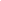 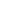 Seminerin Adı		: ......................................................................................................................................................				  .......................................................................................................................................................				  .......................................................................................................................................................  II- SEMİNER SUNUMU	Sunum Tarihi		: ......../......../202.....	Sunum Saati		: ............... : .................	Sunum Yeri/Bağlantı	: ....................................................................................................................................................................	Açıklama		: .....................................................................................................................................................................	(Gerekli ise)		   ....................................................................................................................................................................			  	   ..................................................................................................................................................................... III- DEĞERLENDİRME 	                         Başarılı                                   Başarısız                                Katılmadı (Başarısız olarak değerlendirilir)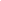 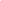 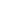 .....................................................................Danışman(Unvan, Ad, Soyad, İmza) Ek 1: Seminer Etik ve Bildirim Formu Ek 2: Seminer Benzerlik Oranı Raporu  Ek 3: Seminer Tam metni (2 adet CD)